Приложение 8Восьмой каземат                       501 каб.ИнформатикаОпредели на ощупьОдному участнику завязывают глаза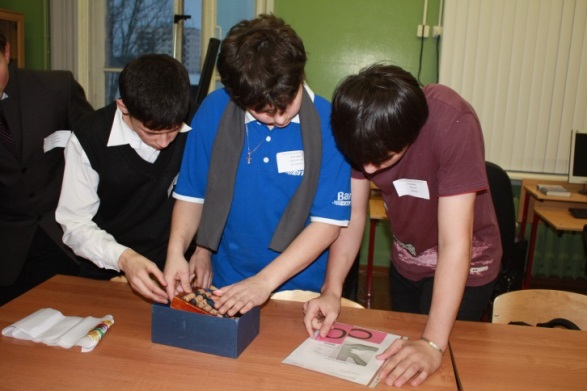 и предлагают на ощупь угадать предметы,находящиеся в коробке, причём уложиться в 2 минуты.Предметы имеют отношение к информатике. Сами предметы и их количество выбираются на усмотрение организаторов.Например: процессор, звуковая плата, оперативная память, жесткий диск, аудиокассета, пульт управления, шлейф, вентилятор, мышь, клавиша от клавиатуры, сетевой шнур, CD – диск, счёты. Материалы:компьютерные 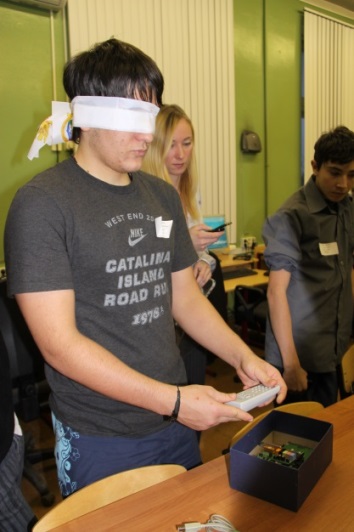 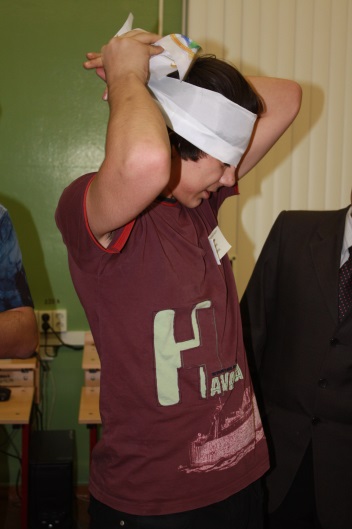 комплектующиеПриложение 8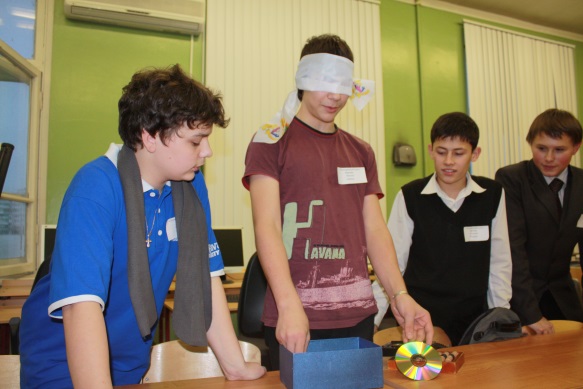 ответственный________________________________